RUKAVIČKAZ rozprávky do rozprávky (Ľudová rozprávka v preklade M. Rázusovej – Martákovej) Šiel dedko horou a za ním bežal psíček. Šiel dedko, šiel a stratil rukavicu.  V tom dobehne myška, vlezie do tej rukavice a povie: „Ja tu budem bývať.“  A hneď na to žabka – hop, hop – spytuje sa: „Ktože, kto býva v rukavičke?“ „Myška Všetkohryzka. A ty si kto?“ „Ja som žabka Skákajlabka. Pusť bývať i mňa!“ „No poď!“ Tak je ich už dvoje.  Beží zajačik. Pribehne k rukavici, opýta sa: „Ktože, kto býva v rukavičke?“ „Myška Všetkohryzka, žabka Skákajlabka. A ty si kto?“ „Ja som zajko Pobehajko. Pustite i mňa!“ „No poď!“ Tak je ich už troje. Beží líštička: „Ktože, kto býva v rukavičke?“ „Myška Všetkohryzka, žabka Skákajlabka, zajko Pobehajko. A ty si kto?“ „Ja som líštička Kmotrička. Pustite i mňa!“ „No poď!“ Tak ich už tam sedí štvoro. Ľaľa, beží vĺčik rovno k rukavici a tiež sa spytuje: „Ktože, kto býva v rukavičke?“ „Myška Všetkohryzka, žabka Skákajlabka, zajko Pobehajko, líštička Kmotrička. A ty si kto?“ „Ja som vĺčik Sivý bôčik. Pustite i mňa!“ „Nuž teda poď!“ Vliezol aj ten a už ich bolo pätoro. Kde sa vzal, tam sa vzal, doteperil sa diviak: „Kroch, kroch, kroch, kto býva v rukavičke?“ „Myška Všetkohryzka, žabka Skákajlabka, zajko Pobehajko, líštička Kmotrička, vĺčik Sivý bôčik. A ty si kto?“ „Ja som diviak Kvičiak, pustite i mňa!“ „Je to bieda, každý by rád do rukavičky. No ty sem ani nevlezieš!“ „Nejako sa vleziem, len ma pustite!“ „Nuž čo s tebou, vlez!“ Vliezol i ten. Už ich je šestoro. A je im tak tesno, že sa pohnúť nemôžu. Tu však zapraská haluzie. Vylieza medveď. Tiež podíde k rukavici a zareve: „Ktože, kto býva v rukavičke?“ „Myška Všetkohryzka, žabka Skákajlabka, zajko Pobehajko, líštička Kmotrička, vĺčik Sivý bôčik a diviak Kvičiak. A ty si kto?“ „Ho, ho, ho, čiže vás tu premnoho. A ja som medvedík Jedzmedík. Pustite i mňa!“ „Akože ťa pustíme? Veď i tak je tesno.“ „Nuž dáko, nejako!“ „No tak poď, ale len na krajíček.“ Vliezol i ten. Bolo ich sedmoro, ale je tak tesno, že div rukavicu neroztrhne.  A vtedy dedko zbadá, že mu chýba rukavica. Vrátil sa ju hľadať. A psík ho predbehol. Beží, beží. Vidí, rukavica leží a hýbe sa. A tu psíček: „Hav, hav, hav!“ Všetci sa tam naľakali, z rukavice vyskákali a hybaj na všetky strany po hore. No a dedko prišiel a zobral si rukavicu.  Kto bol v rukavičke prvý, kto druhý...? Vystrihni obrázky zvierat, ktoré sú  dole a nalep ich do rukavičky podľa poradia. 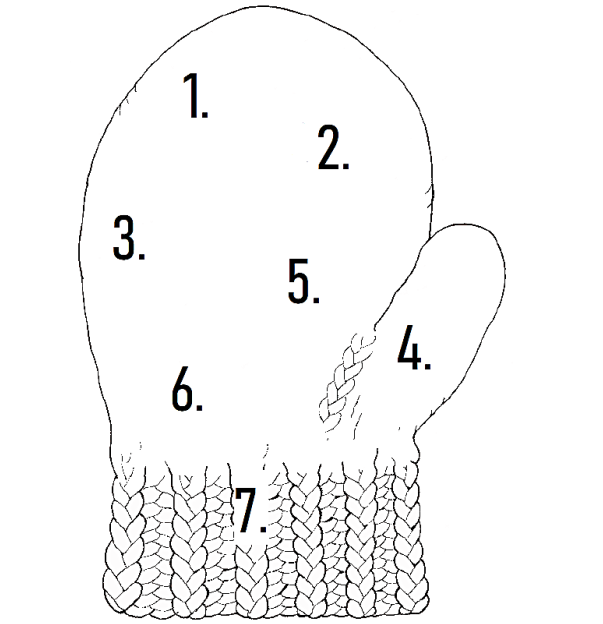 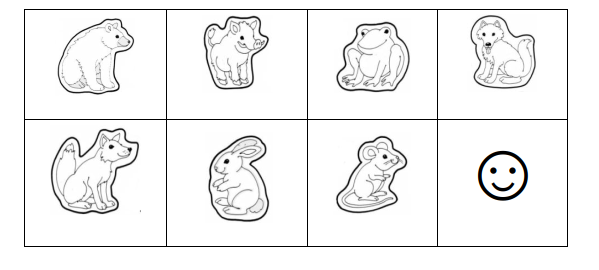 